ZAŁĄCZNIK NR 5 DO SWZ Meble laboratoryjne z montażem do laboratorium Stacji Kontroli Użytkowości Rzeźnej Trzody Chlewnej (SKURTCh) w Pawłowicach1. Wymagania ogólne: Po zawarciu umowy, a przed przystąpieniem do realizacji zamówienia, konieczna jest konsultacja Wykonawcy z bezpośrednim użytkownikiem Zamawiającego w celu akceptacji przez Zamawiającego kolorystyki mebli na podstawie próbek udostępnionych przez Wykonawcę. Kolorystyka mebli winna być zgodna parametrami określonymi przez Zamawiającego.Wykonawca gwarantuje, że dostarczony Zamawiającemu przedmiot zamówienia jest w pełni zgodny z opisem zawartym w SWZ, jest dobrej jakości, wykonany z fabrycznie nowych, bezpiecznych materiałów, bez śladów wcześniejszej eksploatacji, nie eksponowany na wystawach, targach lub sklepach, kompletny, wolny od wad fizycznych i prawnych, nie posiada wad konstrukcyjnych, wykonawczych lub innych defektów wynikających z innych zaniedbań Wykonawcy lub producenta. Wymagany termin gwarancji wynosi min. 24 miesiące licząc od daty podpisania protokołu odbioru przedmiotu zamówienia, Okres uprawnień z tytułu rękojmi jest równy udzielonemu przez Wykonawcę okresowi udzielonej gwarancji. Uprawnienia z tytułu rękojmi przysługują Zamawiającemu niezależnie od uprawnień płynących z udzielonej gwarancji. Okres rękojmi rozpoczyna bieg od dnia podpisania protokołu odbioru. Ewentualne naprawy gwarancyjne realizowane przez wykonawcę w miejscu użytkowania mebli, w przypadku konieczności wykonania naprawy poza miejscem użytkowania, Wykonawca zapewni na własny koszt demontaż i odbiór mebli do naprawy oraz ich dostawę i montaż po dokonaniu naprawy.Okres gwarancji przedmiotu umowy w przypadku trwania naprawy dłużej niż 1 dzień ulega przedłużeniu o pełną ilość dni trwania naprawy.Czas telefonicznej lub mailowej reakcji serwisu na zgłoszenie mailem awarii/problemu/pytanie do 72 godzin liczonych od daty i godziny wysłania wiadomości e-mail ze zgłoszeniem. 2. Parametry ogólne przedmiotu zamówienia:Stelaże - stalowe, malowane proszkowo, dół stelaża zakończony stopkami regulacyjnymi umożliwiającymi poziomowanie,Szafki – laminowane, kolor popielaty lub jasnoniebieski, uchwyty szafek metalowe (nie gałki),Szafki na nóżkach ok. 16 cm wykonanych z profilu ze stopką umożliwiającą regulację wysokości, nóżki malowane proszkowo,Korpusy szafek, szuflad, drzwiczki – wykonane z płyty wiórowej o zagęszczonej strukturze, o grubości min. 18 mm, wszystkie docinane krawędzie zabezpieczone okleiną,Szuflady na prowadnicach z pełnym wysuwem i cichym domykiem, np. typu tandem BlumWszystkie drzwiczki otwierane, wyposażone w zawiasy samozamykające np. klasy BlumBlaty laminowane – kolor popiel/jasny szary, o grubości 38 mm Blaty ceramiczne – kolor biały/popiel/jasny szary Jeżeli przy opisie przedmiotu zamówienia wskazana została nazwa producenta, znak towarowy, patent lub pochodzenie w stosunku do określonych materiałów, urządzeń, wyposażenia, itp. Zamawiający wymaga, aby traktować takie wskazanie jako przykładowe i dopuszcza zastosowanie przy realizacji zamówienia materiałów, urządzeń, itp. równoważnych o parametrach nie gorszych niż wskazane.Dopuszcza się zmianę szerokości pojedynczych szafek podblatowych, w zależności od standardów wykonawcy, pod warunkiem, że łączna szerokość szafek na danym stanowisku w ofercie będzie taka sama lub zbliżona do łącznej szerokości szafek na danym stanowisku w projekcie. W LAB A – szerokość miejsca do siedzenia pod blatami - min. 70 cm, max. 80 cm.3. Parametry szczegółowe przedmiotu zamówienia:3.1.    Laboratorium A Wyspa z nadstawką wysoką:Wymiary (DxSxW) 280 x 120 x 90 cmBlat z technicznej ceramiki wielogabarytowejSzafki zamykane, dwudrzwiowe, z przegrodą, z 1x2 szuflady pod blatem, z półką wewnątrz:	 4 sz. szer. 100 cm lub 2 szt. szer. 100 cm dwustronne Nadastawka – (DxSxW) 230 x 50 x 90 cm	materiał – aluminium, malowany proszkowo, o grubości min. 1,60 cm3 kolumnyw każdej kolumnie min.2 gniazdka elektryczne, bryzgoszczelne 2 poziomy półek laminowanych, możliwość zmiany położenia półek bez użycia narzędziStanowisko do mycia: Wymiary (DxSxW): 120 x 70 x 90Zlew laboratoryjny głęboki z ceramiki technicznej wielogabarytowej z ociekaczem, jednokomorowy (komora po prawej stronie), z podniesionym obrzeżemBateria do wody chemoodporna wychodząca z blatu (ciepła i zimna woda), zakończona perlatoremSzafka podblatowa, zamykana z przegrodą, trzydrzwiowa szer. 120 cm lub 2 szt. szafki 60 cm, Na ścianie nad zlewem laboratoryjny ociekacz kołkowy wykonany z polistyrenu o wysokiej odporności, szer. max. 70 cm,  z kompletem kołków na szkło laboratoryjne z szerokimi i wąskimi szyjkami.Stanowisko przyścienne:Wymiary (DxSxW): 240 x 70 x 90Blat laminowany2 szt. szafki podblatowe, zamykane, z 1x2 szuflady pod blatem, z półką wewnątrz - szer. 80 cmStanowisko przyścienne w kształcie litery L:Wymiary (DxSxW):  350 x 70 x 90 cm oraz 330 x 70 x 90 cmBlat laminowanySzafki podblatowe, zamykane, dwudrzwiowe:	1 szt. szafka kątowa, szer. 90 x 90 cm 	2 szt. szafka podblatowe, z 1 szufladą pod blatem, z półką wewnątrz – szer.. 70 cm	3 szt. szafka podblatowe, z 1x2 szufladami pod blatem, z półką wewnątrz – szer.. 90 cmSzafki wiszące, zamykane, min. 1 półka wewnątrz: 4 szt.  szer. 80 cm lub 6 szt. szer. 60 cm 2 szt. krzesła obrotowe, laboratoryjne, z regulowaną wysokością, z podnóżkiem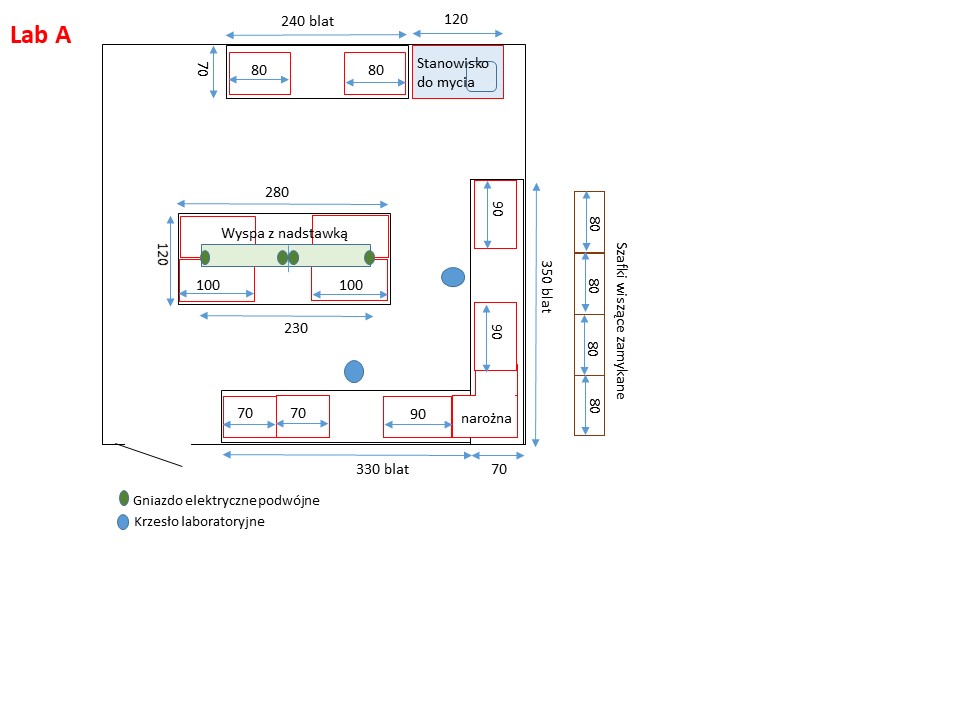 3.2    Laboratorium BStanowisko przyścienne:Wymiary (DxSxW):  240 x 60 x 90cmBlat laboratoryjny laminat3 szt. szafki podblatowe, zamykane, z 1 szufladą pod blatem, z półką wewnątrz – szer. 80 cm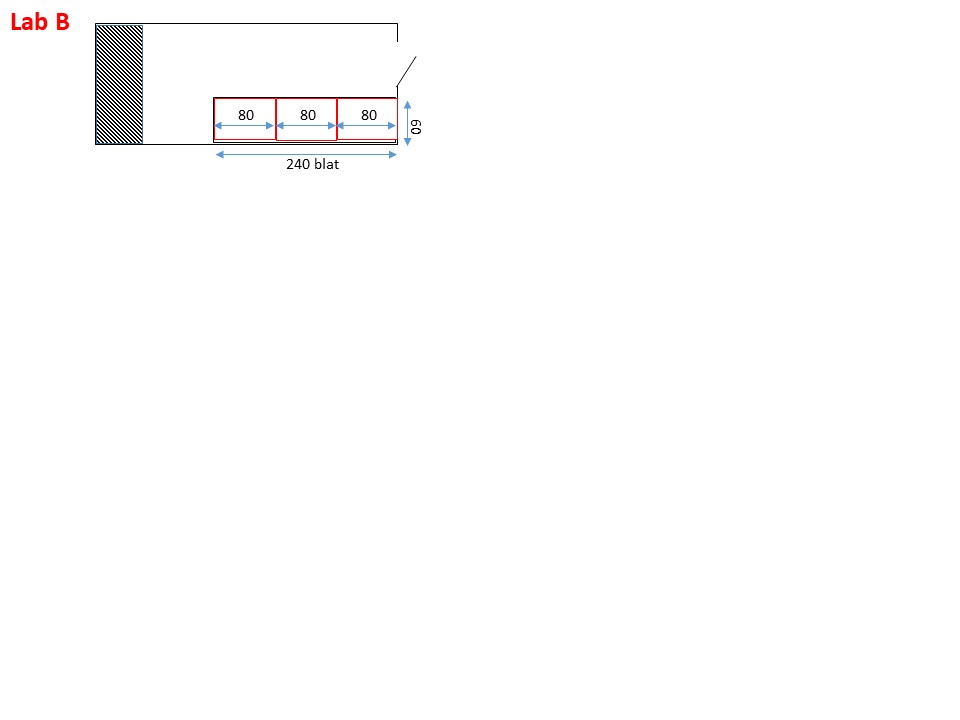 3.3.    Laboratorium C:Stanowisko przyścienne na stelażu z wycięciem (rys. LAB C):Wymiary (DxSxW):  155 x 60 x 90cmBlat z ceramiki technicznejStanowisko przyścienne na stelażu:Wymiary (DxSxW):  100 x 60 x 90cmBlat z ceramiki technicznejPółka laminowana w dolnej częściMobilny stół laboratoryjny na stelażu (typ A):Wymiary (DxSxW):  60 x 60 x 90cmBlat laminowanyPółka laminowana w dolnej częściKółka z blokadą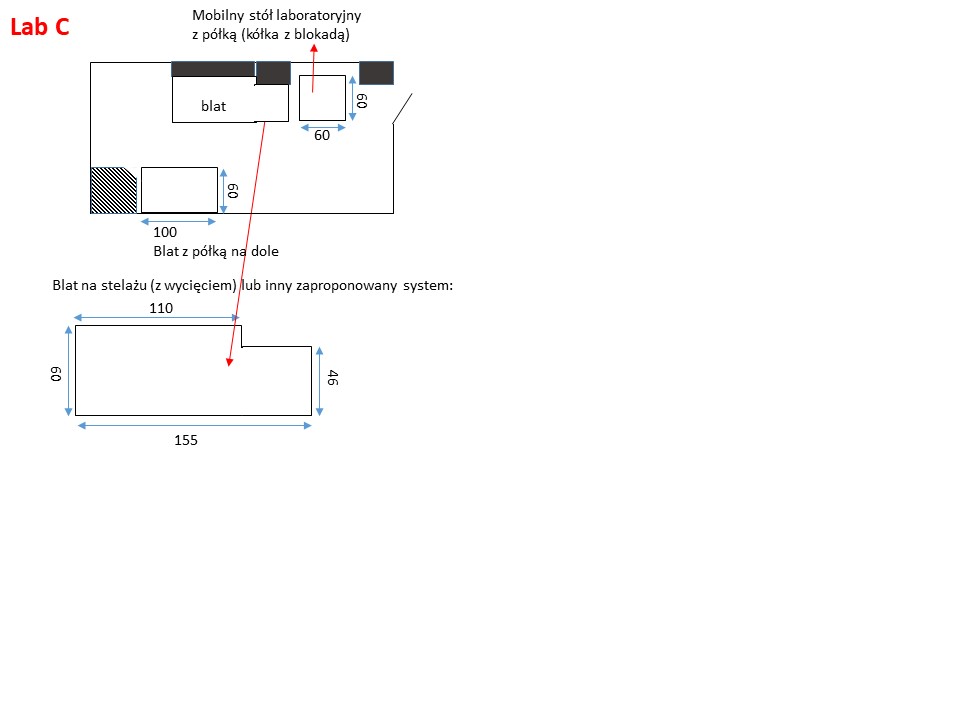 Laboratorium D:Stanowisko przyścienne na stelażu:Wymiary (DxSxW):  190 x 60 x 90cmBlat laminowany1 szt. szafka podblatowa, szer. 80 cm, z 1 szufladą pod blatem, z półką wewnątrzStanowisko przyścienne na stelażu:Wymiary (DxSxW):  110 x 50 x 90cmBlat laminowany2 szt. krzesła obrotowe, laboratoryjne, z regulowaną wysokością, z podnóżkiem, jezdne (z kółkami)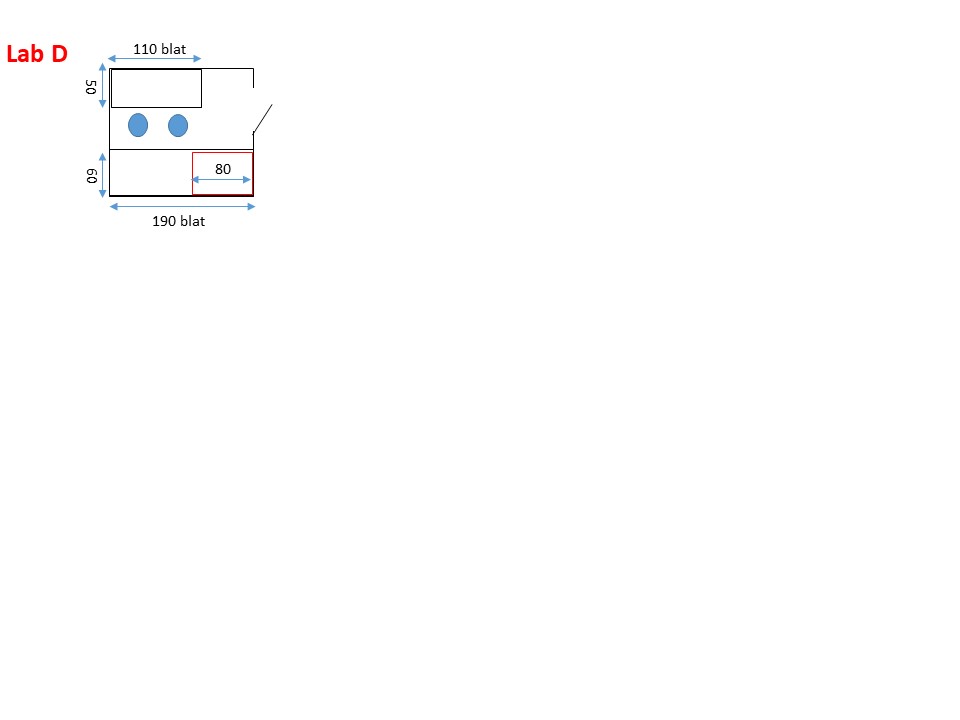   Laboratorium E2 x stanowiska na stelażu (typ A), wys. 75 cm Wymiary (DxSxW):  140 x 70 x 75 cmBlaty laminat 2 szt. szafki podblatowe, zamykane z 1 szufladą -  szer. 60 cm (wolnostojąca), przejezdna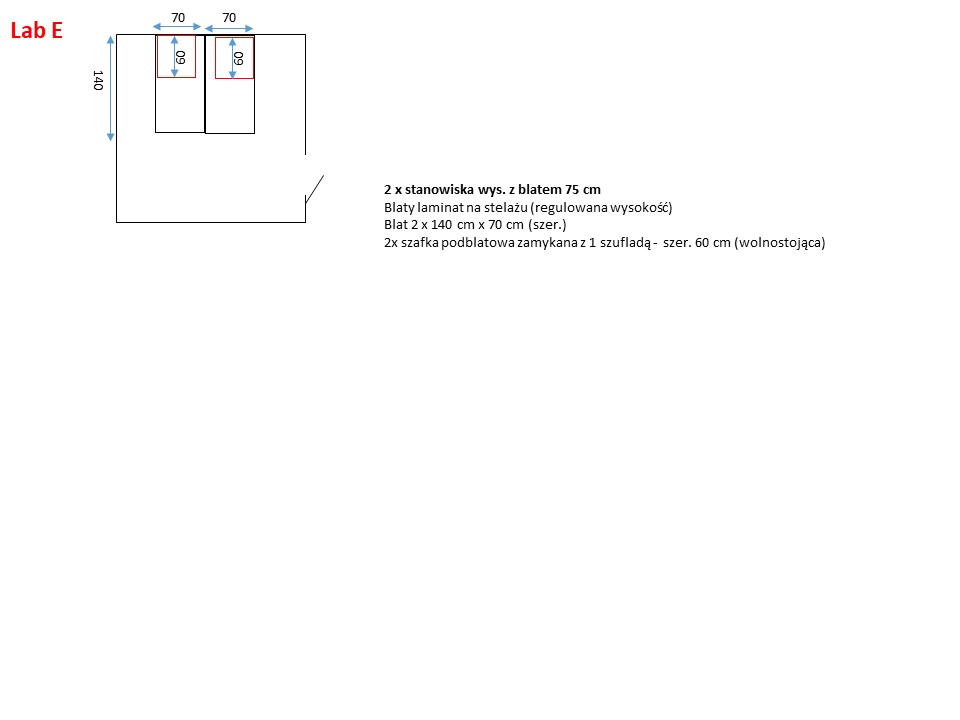 OPIS PRZEDMIOTU ZAMÓWIENIA